МУНИЦИПАЛЬНОЕ ОБРАЗОВАНИЕ «КАМЕНОЛОМНЕНСКОЕ ГОРОДСКОЕ ПОСЕЛЕНИЕ» ОКТЯБРЬСКОГО РАЙОНА РОСТОВСКОЙ ОБЛАСТИ53-Й ИНФОРМАЦИОННЫЙ БЮЛЛЕТЕНЬр.п. Каменоломни2020 годСОДЕРЖАНИЕРешений Собрания депутатов Каменоломненскогогородского поселения от 21.07.2020 г.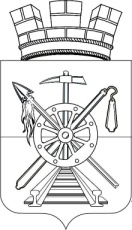 собрание депутатовКаменоломненского городского поселенияОктябрьского района Ростовской областирешениеВ целях урегулирования вопросов в сфере благоустройства территории Каменоломненского городского поселения Октябрьского района в части выгула домашних животных, а так же повышения комфортности и безопасности условий проживания граждан, в соответствии со ст. 8 ,п.3 ч.5 ст. 13 Федерального закона от 27.12.2018 № 498-ФЗ «Об ответственном обращении с животными и о внесении изменений в отдельные законодательные акты Российской Федерации», ст. 14 Федерального закона от 06.10.2003 № 131-ФЗ «Об общих принципах организации местного самоуправления в Российской Федерации», п. 5.12.6. Правил благоустройства Каменоломненского городского поселения, утвержденных решением Собрания депутатов Каменоломненского городского поселения № 69 от 31.10.2017 , п. 7 ст.  46 Устава муниципального образования «Каменоломненское городское поселение»,Собрание депутатов Каменоломненского городского поселения решило:1. Определить места для выгула домашних животных на территории Каменоломненского городского поселения согласно Приложению №1 к настоящему решению.2. Утвердить требования к виду и размещению указателей «Выгул домашних животных» согласно Приложению №2 к настоящему решению.3. Настоящее Решение вступает в силу с момента его официального обнародования.Председатель Собрания депутатов -глава Каменоломненского городского поселения    				        С.Ю. ПшеничниковПЕРЕЧЕНЬмест для выгула домашних животных на территории Каменоломненского городского поселения1. Место выгула домашних животных (МВДЖ) общей площадью 500 м2 в северной части р.п. Каменоломни западнее от гаражного массива на территории земельного участка с кадастровым номером 61:28:0120101:810, адрес: Ростовская обл., р-н Октябрьский, р.п. Каменоломни, ул. Батайская,    2-а согласно графического изображения.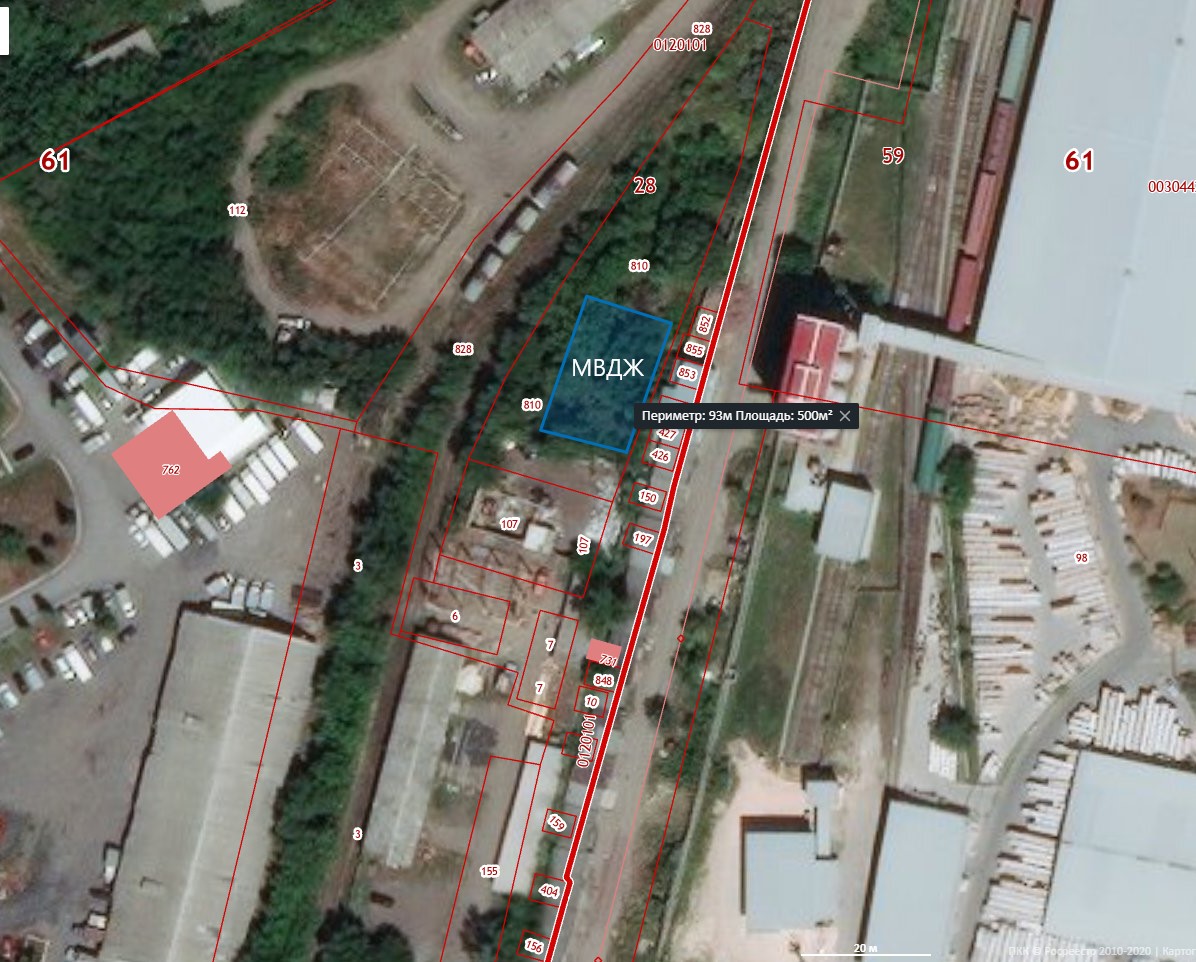 2. МВДЖ общей площадью 500 м2 в центральной части р.п. Каменоломни западнее от многоквартирного жилого дома, расположенного по адресу: Ростовская об., Октябрьский р-он, р.п. Каменоломни, ул. Комсомольская, 5  согласно графического изображения.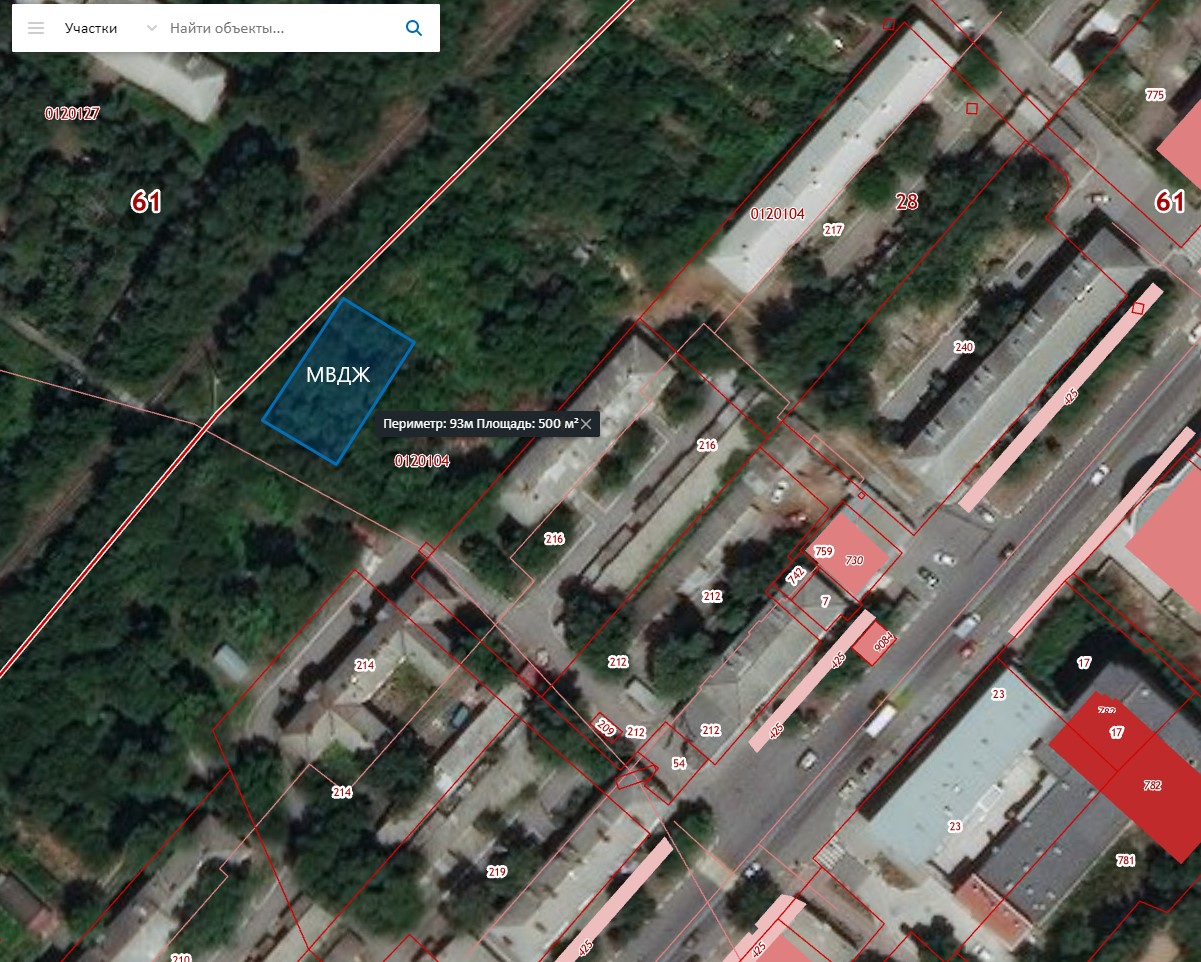 3. МВДЖ общей площадью 600 м2 в северо-западной части р.п. Каменоломни по ул. Строительная южнее автодрома, расположенного  по адресу: Ростовская обл., р-н Октябрьский, р.п. Каменоломни, ул. Строительная, 2-г согласно графического изображения.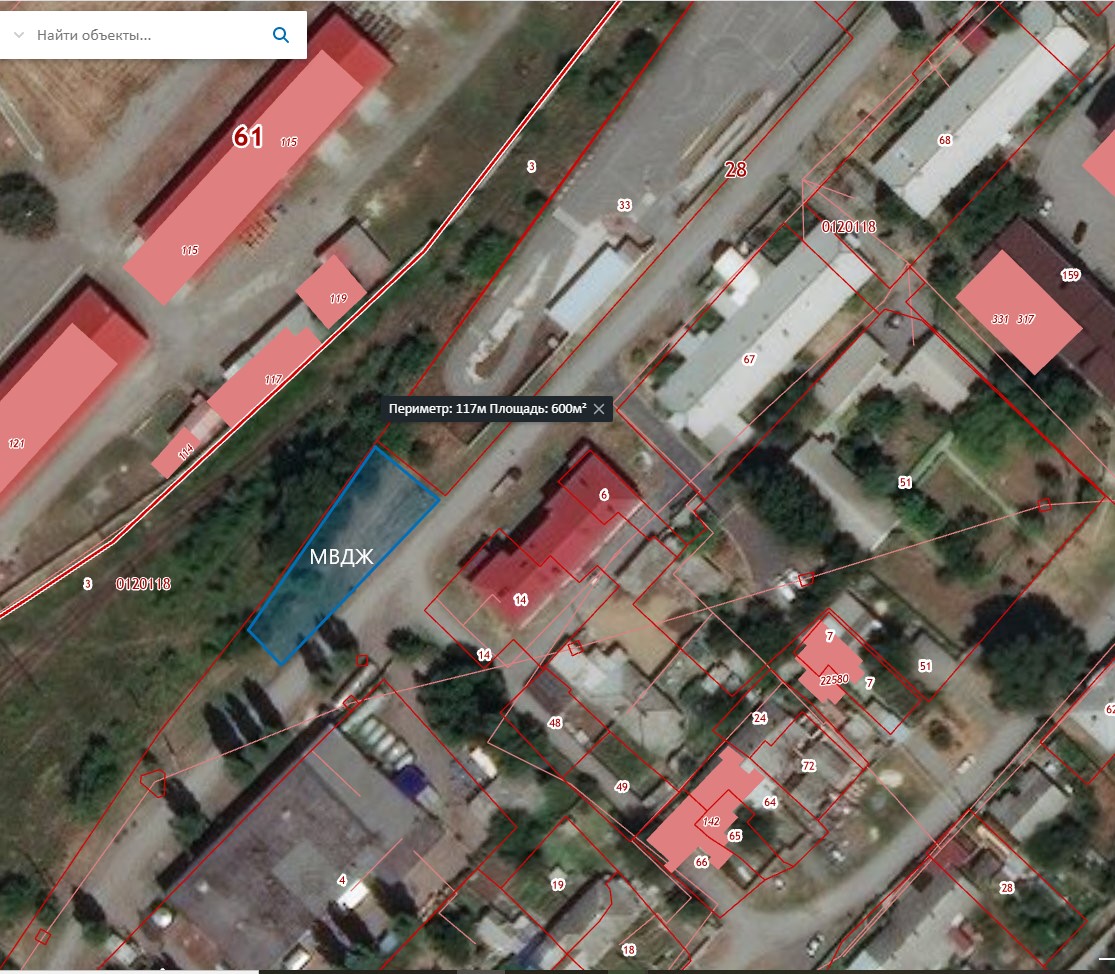  4. МВДЖ общей площадью 300 м2 в восточной части р.п. Каменоломни между многоквартирными жилыми домами, расположенными в квартале пересечения ул. Мира, пер. Садовый, ул. Энгельса, пер. Первомайский   согласно графического изображения.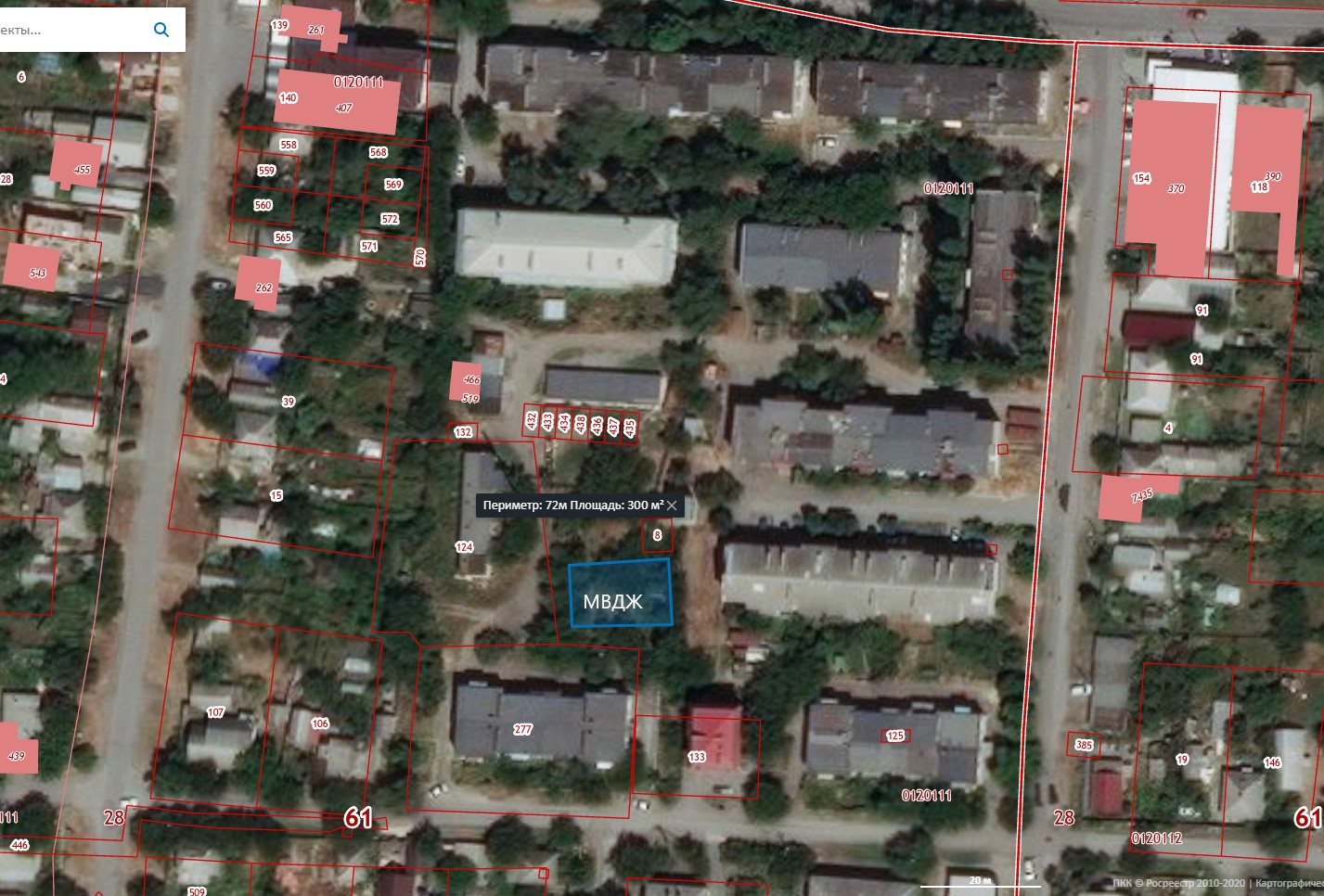 Заведующий сектором организационно-правовой и кадровой работы     				                            А.А. ЗдоровцевТРЕБОВАНИЯк виду и размещению указателей «Выгул домашних животных»1. Границы территории места для выгула домашних животных  обозначаются Администрацией Каменоломненского городского поселения  указателями «Выгул домашних животных», размещаемые по периметру границ данной территории на высоте не ниже 1,5 метров от уровня земли, на расстоянии, обеспечивающем видимость от одного указателя до следующего ближайшего.2. Указатели «Выгул домашних животных» изготавливаются из деревянных или металлических материалов, размерами: ширина не менее 30 см, высота не менее 20 см, окрашиваются красителем красного цвета с наружной стороны периметра территории и жёлтого цвета с внутренней стороны периметра территории, а так же снабжаются текстом красителя чёрного цвета  «Выгул домашних животных»:2.1.  Вид указателя «Выгул домашних животных» с наружной стороны периметра территории. 2.2.  Вид указателя «Выгул домашних животных» с внутренней стороны периметра территории. Заведующий сектором организационно-правовой и кадровой работы     			                            А.А. Здоровцев№ решенийНаименование решенийСтр.195621.07.2020               № 195р.п. КаменоломниОб определении мест для выгула домашних животных на территории Каменоломненского городского поселения